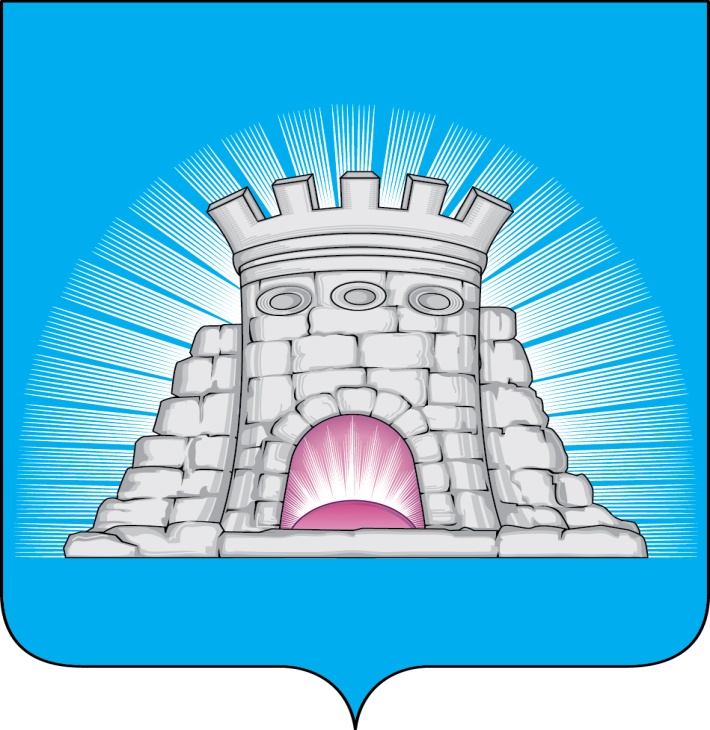                           П О С Т А Н О В Л Е Н И Е11.08.2023  №  1209/8г. ЗарайскОб утверждении Порядка формирования и веденияреестра расходных обязательств городского округаЗарайск Московской областиВ соответствии со статьей 87 Бюджетного кодекса Российской Федерации, частью 1 статьи 53 Федерального закона от 06.10.2003 № 131-ФЗ «Об общих принципах организации местного самоуправления в Российской Федерации»; руководствуясь Уставом муниципального образования городской округ Зарайск Московской области,                                                      П О С Т А Н О В Л Я Ю:1. Утвердить Порядок формирования и ведения реестра расходных обязательств городского округа Зарайск Московской области (прилагается).2. Признать утратившим силу постановление главы городского округа Зарайск Московской области от 25.12.2020 № 1763/12 «Об утверждении порядка формирования и ведения реестра расходных обязательств городского округа Зарайск Московской области».3. Службе по взаимодействию со СМИ администрации городского округа Зарайск Московской области разместить настоящее постановление на официальном сайте администрации городского округа Зарайск Московской области в информационно-телекоммуникационной сети Интернет и опубликовать в периодическом печатном издании «Зарайский вестник» – приложении к общественно-политической газете «За новую жизнь». 4. Настоящее постановление вступает в силу с момента его подписания и распространяет свое действие на правоотношения, возникшие с 01.01.2023.												0115745. Контроль за выполнением настоящего постановления возложить на первого заместителя главы администрации городского округа Зарайск Московской области.Глава городского округа В.А. ПетрущенкоВерноГлавный специалист отдела кадровой работы и муниципальной службы                                                    И.Б. Парамонова  11.08.2023Разослано: в дело, ФУ – 2, Мешкову А.Н., отделу БУ и О, УО, КУИ, КСП, комитету по КФКСР с Д и М, МКУ «ЦБУ ГОЗ», юр. отделу, СВ со СМИ, прокуратуре.                                И.Ю. Абрамова8 496 66 2-43-42										УТВЕРЖДЁН										постановлением главы 										городского округа Зарайск 										от 11.08.2023 № 1209/8 ПОРЯДОК
формирования и ведения реестра расходных обязательств городского округа Зарайск Московской областиОбщие положенияПорядок формирования и ведения реестра расходных обязательств городского округа Зарайск Московской области (далее - Порядок) разработан в соответствии со статьей 87 Бюджетного кодекса Российской Федерации (далее – БК Российской Федерации) и устанавливает правила формирования и ведения реестра расходных обязательств городского округа Зарайск Московской области (далее – городской округ).Реестр расходных обязательств городского округа формируется по главным распорядителям средств местного бюджета (далее – ГРБС) в виде свода (перечня) законов, иных нормативных правовых актов, обусловливающих публичные нормативные обязательства и (или) правовые основания для иных расходных обязательств городского округа, с указанием соответствующих положений (статей, частей, пунктов, подпунктов, абзацев) законов и иных нормативных правовых актов, с оценкой объемов бюджетных ассигнований из местного бюджета, необходимых для исполнения включенных в реестр расходных обязательств.Реестр расходных обязательств городского округа предназначен для учета расходных обязательств городского округа и определения объемов бюджетных ассигнований, необходимых для их исполнения.Данные реестра расходных обязательств городского округа используются при:составлении проекта бюджета городского округа на очередной финансовый год и плановый период;внесении изменений в решение о бюджете городского округа на текущий финансовый год и плановый период;ведении бюджетной росписи бюджета городского округа;ведении сводной бюджетной росписи бюджета городского округа.5. Реестр расходных обязательств городского округа ведется в порядке, установленном главой городского округа Зарайск Московской области.6. Реестр расходных обязательств городского округа ведется в соответствии с формой, установленной приказом Министерства финансов Российской Федерации от 03.03.2020 № 34н «Об утверждении Порядка, форм и сроков представления реестра расходных обязательств субъекта Российской Федерации, свода реестров расходных обязательств муниципальных образований, входящих в состав субъекта Российской Федерации», дополненной информацией о муниципальных правовых актах, обусловливающих возникновение расходных обязательств городского округа, и материалами, размещенными на официальном сайте Министерства финансов Российской Федерации. 7. Реестр расходных обязательств городского округа представляется финансовым управлением администрации городского округа в Министерство экономики и финансов Московской области в порядке, установленном Министерством экономики и финансов Московской области. 8. Формирование и ведение реестра расходных обязательств городского округа осуществляется финансовым управлением администрации городского округа Зарайск в электронном виде в подсистеме бюджетного планирования расходов с выполнением контроля на данные из бюджетной росписи и сводной бюджетной росписи в подсистеме исполнения бюджета Московской области, бюджетов муниципальных образований Московской области государственной информационной системы «Региональный электронный бюджет Московской области» (далее — ГИС РЭБ Московской области). 9. В подсистеме исполнения бюджета Московской области, бюджетов муниципальных образований Московской области ГИС РЭБ Московской области отражаются сведения о расходных обязательствах городского округа и их исполнении на разных этапах бюджетного процесса, в том числе:бюджетные ассигнования бюджета городского округа, распределенные по кодам классификации расходов бюджетов, утвержденные соответственно решением о бюджете городского округа на текущий финансовый год и плановый период, решением о бюджете городского округа на очередной финансовый год и плановый период;показатели сводной бюджетной росписи бюджета городского округа в текущем финансовом году и плановом периоде;объемы кассовых выплат из бюджета городского округа в отчетном и текущем финансовых годах.10. Формирование и ведение реестра расходных обязательств городского округа включает в себя следующие процедуры:формирование предварительного реестра расходных обязательств городского округа;формирование планового реестра расходных обязательств городского округа;формирование и ведение уточненного реестра расходных обязательств городского округа;формирование реестра расходных обязательств городского округа для представления в Министерство экономики и финансов Московской области. 11. Реестр расходных обязательств городского округа утверждается начальником Финансового управления городского округа Зарайск с использованием усиленной квалифицированной электронной подписи в соответствии с законодательством Российской Федерации и подлежит обязательному размещению на официальном сайте администрации городского округа Зарайск Московской области.II. Порядок формирования реестра расходных обязательств городского округа12.  Реестр расходных обязательств городского округа формируется финансовым управлением городского округа Зарайск на основании фрагментов реестров расходных обязательств ГРБС.13.  Реестр расходных обязательств городского округа включает в себя:сведения о законодательных и иных нормативных правовых актах, обусловливающих публичные нормативные обязательства и (или) правовые основания для иных расходных обязательств, подлежащих исполнению за счет бюджетных ассигнований бюджета городского округа;сведения об объемах бюджетных ассигнований бюджета городского округа, распределенных по ГРБС, разделам, подразделам, целевым статьям и видам расходов бюджетов, на исполнение расходных обязательств городского округа ГРБС в отчетном финансовом году, в текущем финансовом году, очередном финансовом году и плановом периоде.14. Состав информации, отражаемой во фрагментах реестров расходных обязательств ГРБС, определяется финансовым управлением администрации городского округа Зарайск с учетом Рекомендаций по заполнению реестра расходных обязательств субъекта Российской Федерации, свода реестров расходных обязательств муниципальных образований, входящих в состав субъекта Российской Федерации, справочной таблицы по финансированию полномочий субъектов Российской Федерации и муниципальных образований по данным консолидированного бюджета субъекта Российской Федерации, информации по объемам средств, предусмотренных на исполнение федерального проекта в составе национального проекта (программы), размещенных на официальном сайте   Министерства финансов Российской Федерации.15. ГРБС передают полномочия по формированию и ведению фрагмента реестра расходных обязательств финансовому управлению городского округа.  16. Финансовое управление администрации городского округа Зарайск формирует:фрагменты реестров расходных обязательств ГРБС;предварительный реестр расходных обязательств городского округа;плановый реестр расходных обязательств городского округа не позднее                  20 марта;реестр расходных обязательств городского округа для представления его в Министерство экономики и финансов Московской области в установленные сроки.17. Расходные обязательства городского округа, не включенные в реестр расходных обязательств городского округа, не подлежат учету при формировании местного бюджета на очередной финансовый год и плановый период. 18. Финансовое управление городского округа Зарайск осуществляет контроль за соответствием утвержденных показателей сводной бюджетной росписи реестру расходных обязательств городского округа.Порядок ведения реестра расходных обязательств городского округа19. Ведение реестра расходных обязательств городского округа осуществляется финансовым управлением городского округа Зарайск посредством внесения в него изменений.20.  Внесение изменений в реестр расходных обязательств городского округа осуществляется в связи с:внесением изменений в решение о бюджете городского округа на текущий финансовый год и плановый период;внесением изменений в сводную бюджетную роспись местного бюджета по основаниям, установленным статьей 217 БК Российской Федерации и Положением о бюджетном процессе городского округа;принятием новых и (или) признанием утратившими силу законов, иных нормативных правовых актов, обусловливающих публичные нормативные обязательства и (или) правовые основания для иных расходных обязательств, подлежащих исполнению за счет бюджетных ассигнований из местного бюджета.21. Финансовое управление городского округа Зарайск формирует уточненный реестр расходных обязательств городского округа в течении 20 дней со дня вступления в силу решения о внесении изменений в бюджет городского округа (внесения изменений в сводную бюджетную роспись).22. Финансовое управление городского округа Зарайск осуществляет контроль за соответствием утвержденных показателей сводной бюджетной росписи уточненному реестру расходных обязательств городского округа.23. Финансовое управление городского округа Зарайск формирует реестр расходных обязательств городского округа для представления его в Министерство экономики и финансов Московской области в установленные сроки в соответствии с Порядком представления реестров расходных обязательств муниципальных образований Московской области в Министерство экономики и финансов Московской области, утвержденным распоряжением Министерства экономики и финансов Московской области от 14.03.2019 № 25РВ-46.